To be discussed at first meeting:Reading of the BannsDates: ________		________	 	________Locations: 1) ______________________________		     2) ______________________________Rehearsal Date:	___________________Marriage Preparation Day: ______________________Additional Services Required:Organist?	__________________________________Choir?	_____________________________________Bells?	_____________________________________Flowers?	__________________________________Service Paper?	_______________________________Will you have?A photographer	____________________________A video recording	_________________________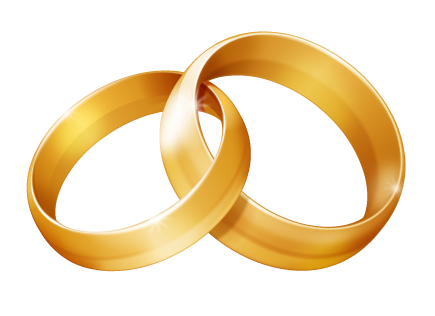 St. John The BaptistWittershamApplication for MarriageIf you are considering a marriage service at our church, please complete the attached form and return it to Rev. Judy Darkins by hand, email (judy.darkins@btinternet.com), or post (The Rectory, The Street, Wittersham, TN30 7EA).If you have any further questions, please do not hesitate to contact Judy on 01797 270227.When do you wish to get married?    Date: ________ Time: ______Your details:                                                                         Groom					BrideGroomBrideChristian Name(s)SurnameDate of BirthAge at date of weddingAddress (incl. postcode)Time resident at this addressTelephoneEmailHave you been married before?NationalityOccupationAre you Baptised?Your Parish Church?Qualifying ConnectionFather’s NameFather’s Occupation(add ‘retired’ if retired)